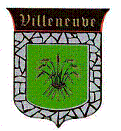 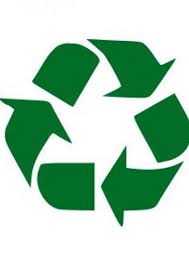 Le tri de nos déchets…Protégeons notre planète !Ouverte au public les dimanches 27/09 - 04/10 (14h-17h)                         le mercredi 30/09/2020 (14h-17h)  et aux groupes scolaires de Villeneuve (sur rdv)   lundi 28, mardi 29/09, jeudi 01 et vendredi 02/10/2020Si vous nous rendez visite, pensez à apporter vos dessins et vos messages pour la Planète !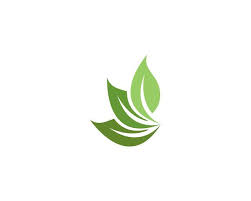 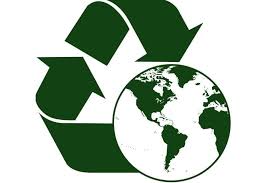 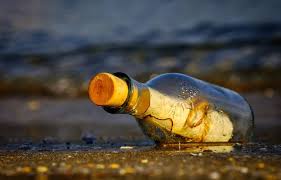 